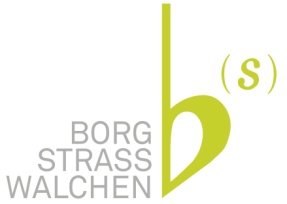 Thema der ArbeitVorwissenschaftliche Arbeiteingereicht von Name des Verfassers / der Verfasserin8 amus/bmus/natBORG Straßwalchen
Braunauerstraße 6
5204 StraßwalchenBetreuungsperson: (korrekte Titel) Name der BetreuungspersonStraßwalchen, am (Abgabedatum)